BEHANDELOVEREENKOMST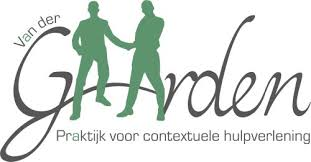 VOOR TOEPASSING VAN CONTEXTUELE | ACT | EFT | EMDR THERAPIEIN HET KADER VAN DE WET GENEESKUNDIGE BEHANDELINGSOVEREENKOMST (WGBO)Dit formulier dient vooraf aan de behandeling na invulling door zowel de cliënt als de therapeut te worden ondertekend. Een exemplaar is voor de cliënt. De therapeut dient een exemplaar in het dossier van zijn cliënt op te bergen.Op 1 april 1995 is de wet WGBO in werking getreden. Deze wet versterkt de positie van de cliënt ten opzichte van artsen, verloskundigen, paramedici en andere hulpverleners. In de wet WGBO is onder meer geregeld: recht op informatie, toestemmingsvereiste voor de behandeling, de plicht om een cliëntendossier aan te leggen, recht op inzage in dit dossier, geheimhouding van cliëntengegevens.Alle therapeuten, aangesloten bij de beroepsvereniging LVPW zijn gehouden aan de richtlijnen van de Beroepscode. Mocht u onverhoopt klachten hebben, kunt u zich voor het klachtrecht wenden tot de beroepsvereniging . (www.lvpw.nl), en voor het tuchtrecht van RBCZ, stichting TCZ Tuchtrecht Beroepsbeoefenaren Complementaire Zorg (www.tcz.nu).Wanneer de therapeut - binnen het kader van een andere therapie, waarin hij/zij geschoold is - het nodig of nuttig acht - van de regelgeving in het Reglement ‘Handelingen van de (LVPW) therapeut’ af te wijken, dient hij/zij dit te doen in overleg met de cliënt, in een andere setting, in een andere context en buiten deze behandelovereenkomst voor contextuele/ACT/EFT/EMDR therapie.· De cliënt stelt het wel of niet op prijs dat informatie vooraf bij de huisarts, specialist of collega-therapeut wordt ingewonnen. Anders, namelijk:...............................................................................................................· De cliënt stelt het wel of niet  op prijs dat gedurende de behandeling of achteraf verslag wordt gedaan aan de huisarts en / of collega-verwijzer. Anders, namelijk:.............................................................................................................................. Naam en adres huisarts: ....................................................................................................Telefoon huisarts: ..............................................................................................................· De cliënt gaat akkoord met de actuele tariefstelling voor het eerste consult met intakegesprek en met de actuele tariefstelling per sessie hierop volgend. Te voldoen: via factuur. Afzeggen van de afspraak dient minstens 2 werkdagen van te voren geschieden. Indien dit niet gebeurt, wordt de sessie in rekening gebracht.Achternaam van de cliënt: ..................................................................................................Voornamen: .......................................... roepnaam: .................................. Geslacht: man | vrouw Geboortedatum: ............../............./............. geboren te: ..................................................Burgerlijke staat: .......................................... beroep: .........................................................BSN …………………………………………………………………………………………Adres: ...................................................................................................................................Postcode en woonplaats: ...................................................................................................Telefoon: thuis: ................................... werkplek: ...............................................................mobiel ……………………………………………………………………………………...E- mail: …………………………………………………………………………………..….Wat is uw hulpvraag en/of met welke klachten gaat u de behandeling aan? ................................................................................................................................... ...................................................................................................................................2. Wat is het doel van de therapie?………………………………………………………………………………………….3. Indien er sprake is van een fysieke klacht, hoe lang heeft u deze klacht? nvt /  Sinds (datum): ................................4. Welke artsen heeft u geraadpleegd?  nvt  / Dr. .......................................................................... huisarts te ............................. Dr. .......................................................................... specialist te .....................................5. Indien bekend: wat is de diagnose die de huisarts / specialist heeft gesteld?  nvt  / .................................................................................................................................. ...........................................................................................................................................6. Wat zijn de adviezen van uw huisarts / specialist ivm uw hulpvraag of klacht waarmee u komt?  nvt / ................................................................................................................................... ...........................................................................................................................................7. Wat is het resultaat van de gevolgde behandelingen tot nu toe?  nvt /  ................................................................................................................................... ............................................................................................................................................8. Bent u momenteel onder medische- , psychologische- , psychiatrische behandeling? Ja / nee 9. Welke alternatieve / additieve therapieën heeft u voor deze klacht(en) naast de reguliere gevolgd? Nvt /  ..................................................................................................................................10. Gebruikt u medicijnen? ja / nee.  Zo ja welke: .........................................................................................................11. Opmerkingen / nadere informatie (eventueel onder vermelding bijlagen): ........................................................................... ................................................................. ........................................................................... ................................................................. ........................................................................... ................................................................. Indien van toepassing12. Heeft u er bezwaar tegen dat uw e-mailadres voor het cliënttevredenheidonderzoek wordt doorgegeven aan de beroepsvereniging waarbij de therapeut is aangesloten? Ja / Nee U weet dat u dan na afloop van de therapie een e-mail krijgt met de vraag of u de online-vragenlijst wilt invullen. Dit is volstrekt anoniem en het adres wordt alleen gebruikt voor het onderzoek.Alle eventuele, nadelige gevolgen voortvloeiende uit het achterhouden van informatie aanwezig in het medisch dossier bij de huisarts, zijn voor verantwoordelijkheid en rekening van de cliënt.Datum: ................................................................ Plaats: .......................................................Handtekening therapeut                                                                       Handtekening cliëntNaam therapeut: Hans van der GaardenLidcode 0990Persoonlijk AGB-code 90108576Praktijk AGB-code 24504RBCZ registratienr 200375R. Zie voor meer info: www.vandergaarden.nl